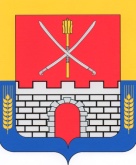 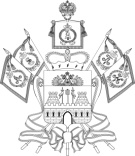 АДМИНИСТРАЦИЯПРОЧНООКОПСКОГО СЕЛЬСКОГО ПОСЕЛЕНИЯНОВОКУБАНСКОГО РАЙОНАПОСТАНОВЛЕНИЕот 05.08.2022										№ 46 ст. ПрочноокопскаяО комиссии по установлению стажа муниципальной службы в администрации Прочноокопского сельского поселения Новокубанского районаВ соответствии с Федеральным законом от 02 марта 2007 года № 25-ФЗ «О муниципальной службе в Российской Федерации», Законом Краснодарского края от 08 июня 2007 года № 1244-КЗ «О муниципальной службе в Краснодарском крае», а так же Законом Краснодарского края от 27 сентября 2007 года № 1324-КЗ «О порядке исчисления стажа муниципальной службы в Краснодарском крае» п о с т а н о в л я ю:1. Утвердить положение о комиссии по установлению стажа муниципальной службы в  администрации Прочноокопского сельского поселения Новокубанского района согласно приложению № 1.2. Утвердить состав комиссии по установлению стажа муниципальной службы в администрации Прочноокопского сельского поселения Новокубанского района согласно приложению № 1.3. Контроль за выполнением настоящего постановления возложить на заместителя главы администрации Прочноокопского сельского поселения Новокубанского района.4. Постановление вступает в силу со дня его подписания.Глава Прочноокопского сельского поселения Новокубанского района						Р.Ю.ЛысенкоПРИЛОЖЕНИЕ № 2 УТВЕРЖДЕНпостановлением администрации Прочноокопского сельского поселенияНовокубанского района от 05.08.2023 г. № 46СОСТАВкомиссии по установлению стажа муниципальной службы в администрациия Прочноокопского сельского поселения Новокубанского районаГлавный специалист администрацииПрочноокопского сельского поселенияНовокубанского района						Н.С.АталянПРИЛОЖЕНИЕ № 1УТВЕРЖДЕНОпостановлением администрации муниципального образования Новокубанский районот 05.08.2023 г. № 46ПОЛОЖЕНИЕо комиссии по установлению стажа муниципальной службыв администрации Прочноокопского сельского поселения Новокубанского районаНастоящее Положение в соответствии с Законом Краснодарского края от 08 июня 2007 года № 1244-КЗ «О муниципальной службе в Краснодарском крае», а также Законом Краснодарского края от 27 сентября 2007 года № 1324-КЗ «О порядке исчисления стажа муниципальной службы в Краснодарском крае» определяет порядок установления стажа муниципальной службы муниципальным служащим в администрации Прочноокопского сельского поселения Новокубанского района (далее - стаж муниципальной службы), а также порядок работы комиссии по установлению стажа муниципальной службы в администрации Прочноокопского сельского поселения Новокубанского района (далее - Комиссия). 1. Задачи Комиссии по установлению стажа муниципальной службыКомиссия устанавливает стаж муниципальной службы муниципального служащего для определения:размера ежемесячной надбавки к должностному окладу за выслугу лет на муниципальной службе;продолжительности ежегодного дополнительного оплачиваемого отпуска за выслугу лет.2. Порядок образования Комиссии2.1. Комиссия образуется в администрации Прочноокопского сельского поселения Новокубанского района. Состав Комиссии утверждается постановлением администрации Прочноокопского сельского поселения Новокубанского района. 2.2. Комиссия состоит из председателя, заместителя председателя, секретаря и членов комиссии (далее - члены комиссии). В состав Комиссии в обязательном порядке включаются специалисты, курирующие юридические вопросы и вопросы кадровой работы администрации Прочноокопского сельского поселения Новокубанского района 2.3. Изменение персонального состава Комиссии производится с соблюдением требований, предусмотренных настоящим Положением для формирования состава Комиссии.3. Организация работы Комиссии и порядок проведения ее заседаний3.1. Комиссия устанавливает стаж муниципальной службы гражданам при назначении их на должность муниципальной службы, а также в случае необходимости пересмотра стажа муниципальным служащим органов местного самоуправления муниципального образования Новокубанский район.Ответственность за своевременный пересмотр стажа муниципальной службы муниципальных служащих возлагается на лиц, ответственных за работу с кадрами в органах местного самоуправления муниципального образования Новокубанский район.3.2. Лицо, ответственное за работу с кадрами в администрации Прочноокопского сельского поселения Новокубанского района представляет в Комиссию следующие документы:- копию трудовой книжки и (или) сведения о трудовой деятельности, предусмотренных статьей 66.1 Трудового кодекса Российской Федерации и военного билета (при наличии) муниципального служащего, заверенные в установленном порядке.В случае необходимости Комиссия имеет право затребовать иные документы (справки с места работы (службы), выписки из приказов и другие документы), подтверждающие трудовой стаж.3.3. Лицо, ответственное за работу с кадрами в администрации Прочноокопского сельского поселения Новокубанского района представляет документы в Комиссию в следующие сроки:при назначении муниципального служащего на должность – не позднее даты назначения на должность;при необходимости пересмотра стажа – не позднее 10 числа каждого месяца.3.4. Работу Комиссии организует ее председатель, а в случае его отсутствия - заместитель председателя Комиссии.3.5. Заседания Комиссии проводятся по мере необходимости.Конкретная дата, время и место проведения заседания Комиссии определяются ее председателем. О времени очередного заседания члены Комиссии извещаются секретарем Комиссии.3.6. Заседание Комиссии ведет ее председатель, а в случае его отсутствия - заместитель председателя Комиссии.3.7. Комиссия правомочна принимать решения при наличии не менее половины ее состава. Решения Комиссии принимаются простым большинством голосов присутствующих на заседании членов Комиссии.3.8. На заседании Комиссии секретарем ведется протокол, который подписывается председателем, заместителем председателя и секретарем Комиссии.3.9. Исчисление стажа муниципальной службы осуществляется в порядке, установленном статьей 4 Закона Краснодарского края «О порядке исчисления стажа муниципальной службы в Краснодарском крае». Членам Комиссии при необходимости предоставляются копии документов, определенных указанной статьей, иные документы.3.10. По результатам рассмотрения предоставленных материалов Комиссия выносит решение об установлении стажа муниципальной службы муниципальному служащему на дату заседания комиссии, что отражается в протоколе заседания Комиссии.3.11. В протоколе также может устанавливаться дата, на которую стаж муниципальной службы муниципального служащего достиг значения, влекущего для муниципального служащего установленные действующим законодательством юридические последствия.3.12. Протокол заседания Комиссии является основанием для установления размера ежемесячной надбавки к должностному окладу за выслугу лет на муниципальной службе и продолжительности ежегодного дополнительного оплачиваемого отпуска за выслугу лет.3.14. Не позднее семи рабочих дней после заседания Комиссии Лицо, ответственное за работу с кадрами администрации Прочноокопского сельского поселения готовит проект распоряжения главы Прочноокопского сельского поселения об утверждении стажа муниципального служащего, либо установлении процентной надбавки к должностному окладу за стаж муниципальной службы.Главный специалист администрацииПрочноокопского сельского поселенияНовокубанского района						Н.С.АталянБезнебеева Ольга Викторовна-заместитель главы Прочноокопского сельского поселения Новокубанского района, председатель комиссии;ШульцИван Викторович-Главный специалист администрации Прочноокопского сельского поселения Новокубанского района, заместитель председателя комиссии;АталянНаталия Сергеевна-главный специалист, Прочноокопского сельского поселения Новокубанского района, секретарь комиссии.Члены комиссии:Выборова  Наталья Александровна-Начальник финансового отдела Прочноокопского сельского поселения Новокубанского района;Круподерова  Елена Владимировна-главный специалист, Прочноокопского сельского поселения Новокубанского района;